Rules for Item Design – Multiple ChoiceSummaryThe NJ Department of Education is grateful to Relay Graduate School of Education for providing this resource. Rules for Item Design – Multiple ChoiceDetailsRules for Item Design – Constructed ResponseSummaryRules for Item Design – Constructed ResponseDetailsPlanningBase the item on a vision for student mastery.Organize and format the item.StemFrame stems positively.Include just the right amount of information in stems.ChoicesAlways use the same number of choices – four or five choices for most grades.Include only ONE correct answer.Make distractors plausible and free of tricks.Create choices that are consistent in form, content and length.Order choices logically.Avoid using ‘all of the above’ or ‘none of the above.’ScoringProvide scoring information and time estimates for sections of multiple choice items.The shapes shown are part of a design. 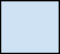 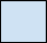 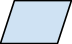 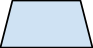 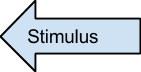 1. What do all of these shapes appear to have in common? 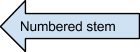 A. All have four right angles? 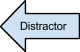 B. All have at least one set of parallel sides. 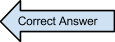 C. All have four equal angles. 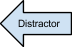 D. All have at least one set of perpendicular lines. Base the item on a vision for student masteryWrite a proposition (a statement you'd expect students to make if they had mastered the content)Organize and format the itemNumber your items and letter your choicesPut the stem at the top (as opposed to on the side, for example)Put any images associated with the stem above the text of the stemAlign the choices vertically underneath the stemNote: Aligning choices horizontally may save some space, but bunching up choices increases the density of text on the page, which is bad for student concentration. On top of this, arranging choices horizontally makes it harder to see differences among answer choices.Frame stems positivelyMost of the time, stems should be positiveIn cases where you must use negative framing, be sure to make this stand out to students with your text styleFor example: "Which of the following was NOT a main goal of the Civil Rights Movement in the 1950s and 1960s?"Include just the right amount of information in stemsBe sure there's enough information in the stem to allow students to answer correctlyDon't assume students know information unrelated to the contentAvoid using words in the stem that might give away the answerCheck item stems for grammatical cues that might give an answer away, and remove themKeep the item easy to read by including words in the stem that would otherwise be repeated in choicesInclude only relevant information in the stemAlways use the same number of choicesUse four or five choices for most gradesTypically, younger students get fewer choices and older students get moreThere should not be fewer than three or more than five choicesInclude only ONE correct answerChoices should be unambiguously wordedThere should be one clear best responseMake distractors plausible and free of tricksDon’t make distractors  so obvious that any student, whether or not they have mastered the content, can guess correctlyStrong distractors should have a basis in common student misconceptions and errorsThat way, if students answer items incorrectly, you can get information about where and how their understanding is breaking downCreate choices that are consistent in form, content and lengthChoices that are inconsistent with others on the list stand out. For example, if a choice is significantly longer or shorter than the others, it draws attention to itselfOrder choices logicallyAlways try to order choices in some logical wayFor example, if the choices are numbers, order them from least to greatest or from greatest to least.Or, if the choices are single words, order them alphabeticallyOr, if choices vary a little in length (but not so much that one answer really stands out), arrange them in order of lengthLogical order enhances the perception of randomness.Avoid using ‘all of the above’ and ‘none of the above’It is difficult to make valid inferences about student understanding based on multiple choice items that use "all of the above" or "none of the above“ for a number of reasons (e.g., these inconsistent choices stand out and some students will be drawn to choosing them, students can answer an item with four choices correctly if they know two of the choices are right (though they may not have known that the third choice is right))Provide scoring information and time estimates for sectionsMake expectations clear by providing scoring information and a time estimate PlanningBase the item on a vision for student masteryKeep item length to one page or shorterPromptEnsure the prompt makes the task clear to studentsEnsure the prompt strikes a balance between concise and completeScoringMake rubric aligned to what you’re measuring, clear and concreteOrganize and format the item with scoring information and time estimates1. Directions:  Take about 5 minutes to answer the following question: 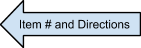 Bill’s best friend describes him as “sharp” in the story. What is another word that you could use to describe Bill as a character? Provide evidence from the story to explain your answer. 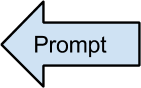 ____________________________________________________________________________________________________________________________________________________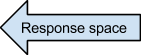 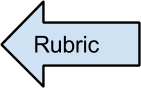 Base the item on a vision for student masteryExemplar responses can be used to determine both prompts and scoring criteriaLike propositions, exemplar responses are statements you'd expect students to make if they had mastered the content.Keep item length to one page or shorterKeep the items on a single page, and keep them at a length of one page or lessExceptions to this rule include things like document based questions where you need to include several artifacts or essays where students will need ample planning and writing spaceEnsure the prompt makes the task clear to studentsStudents need to know what's expected of them in order to be able to demonstrate mastery; if the answer is open to interpretation or the components required in the answer are not clear, you will not be able to make strong inferences about student understandingEnsure the prompt strikes a balance between concise and completeKeep prompts as concise as possible – this improves the overall clarity of the item by reducing the amount of irrelevant information that could cause student confusionDouble check that there is no information in the prompt that gives away the answer or part of the answerIf you're using a rubric, make it aligned, clear and concreteAlign rubrics to what you're measuring: The most important parts of the exemplar are related to the contentMake descriptors clear and concrete: The text in a single cell of a rubric is the descriptorMake differentiating factors clear and concrete: Differentiating factors are the things that change across adjacent descriptorsOrganize and format the item with scoring information and time estimatesPut the prompt at the topAny image associated with the prompt should go above the textIf the answer requires both work space and answer space, include the work space first and then the answer spaceBe sure that both are clearly marked